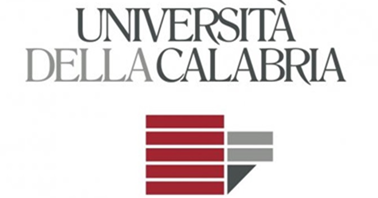 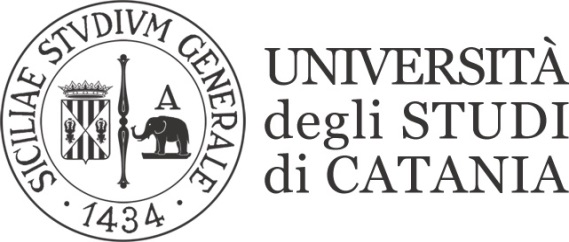 Struttura Didattica Speciale di lingue e letterature straniere Ragusa Università degli studi di CataniaDipartimento di Scienze Politiche e Sociali - Università della CalabriaFondazione San Giovanni Battista Centro Mediterraneo “Giorgio La Pira” ATTESTATO DI PARTECIPAZIONECon il presente attestato si certifica che________________________________ha partecipato alla Winter school che si è tenuta a Ragusa Ibla dal 10 al 15 Febbraio 2020Mediterraneo: conoscenza e trasformazioneper un totale di ore	47Il Presidente della SDSSanto BurgioRagusa 15/02/2020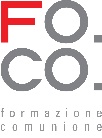 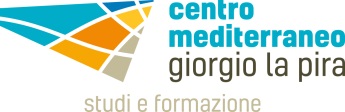 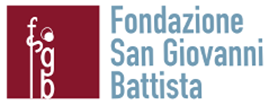 